 Maths Warm up – Wednesday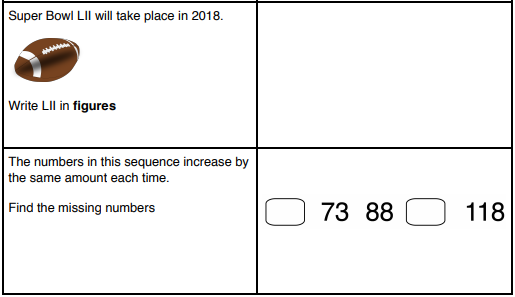 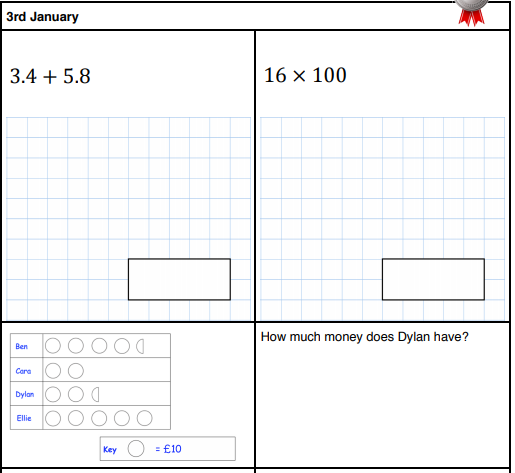 